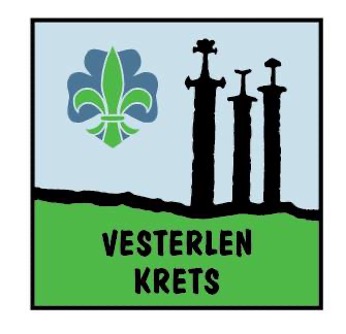 Årsmøte Kretsting Vesterlen krets 2022Kretsstyret vil med dette ønske velkommen til årsmøte i Kretsting onsdag 9.mars 2022. Årsmøte er i år lagt til Bryne med 1.Bryne speidergruppe som vertskap. Sted: Røde Kors huset på Bryne, Arne Garborgs veg 36 (kun 4 minutt fra togstasjon Bryne). Inngang på baksiden av brannstasjonen.Det blir registrering og middag fra kl.17.00 - 17.30. Åpning presis kl.17.30. Påmelding må inneholde fullt navn, speidergruppe og 25 eller yngre" om du er 25 eller yngre. Det er ingen påmeldingsfrist til selve årsmøtet, men alle som er påmeldt innen søndag 6.mars får gratis middag. Påmeldte etter dette er ikke garantert middag. Her er sakspapirer:Saksliste1 	ÅPNING		1Årsmøte Kretsting Vesterlen krets 2022	1Saksliste	22	Konstituering	32.1	Godkjenning av representantene	32.2	Godkjenning av tellekorps	32.3	Valg av to referenter	32.4	Valg av to delegater til å underskrive protokollen	33	Årsmelding 2021	53.1	Kretsstyret	53.2	Medlemstall pr 31.12.2021 (betalende)	53.3	Kretsens tillitsvalgte	63.4	Kretsens arrangement	83.5	Camp773	93.6	Sluttord Speideråret 2021	134	Regnskap 2021	144.1	Regnskap for Vesterlen krets med revisors beretning	144.2	Balanse og avsetning av resultat	165	Innkomne forslag	175.1	Kretsstyret forslag felles kretsleir	176	Strategisk plan og arbeidsplan for 2022	197	Budsjett 2022	207.1	Budsjett for Vesterlen krets	208	Valg	208.1	Valg av representanter til Speidertinget	208.2	Valg av representanter til Roverforum	218.3	Valg av møteledere	228.4	Valg av revisor	228.5	Valg av valgkomite	239	Avslutning	23KonstitueringValgte møteledere er Lars Meling Hultin		Strand JørpelandForfall: 	Allis Sand Beisland		HinnaVara: Lars Atle Andersen	1.SandnesForslag valg andre møteleder: Ingrid Nordbø, 1.SandnesGodkjenning av representanteneKretsstyret innstiller: Representantene godkjennes. Godkjenning av tellekorpsFrivillige fra Bryne speidergruppe under ledelse av Trygve TunesKretsstyret innstiller: Tellekorps godkjennes Valg av to referenterMaria Netland	Lye Blå Kors Sofie Qvindesland	Tasta Kretsstyret innstiller: Referenter godkjennes  Valg av to delegater til å underskrive protokollenVetle Eide		1.Tananger sjøspeidergruppeSilje Dons Randhoff	2.Stavanger		Kretsstyret innstiller: Delegater godkjennes Godkjenning av innkalling og sakslisteKretsstyret innstiller: Innkalling og saksliste godkjennesForretningsorden2.6.1	Kretstinget ledes av de valgte møteledere.Registrering av delegater foregår kun før Kretstinget starter, og i pauser under tinget.2.6.2	Protokoll føres av to valgte referenter. Den undertegnes av møtelederne, de to valgte delegatene og møtereferentene.2.6.3	Ingen representanter har rett til ordet mer enn to ganger i samme sak, med unntak av forslagsstilleren. Representanter som forlanger ordet til forretningsorden *1), har rett til ett minutts taletid. Møtelederen har rett til å foreslå avkortning av taletiden og foreslå strek *2) med de inntegnede talere. Registrerte observatører og daglig leder har talerett. Møteleder kan foreslå å innskrenke denne.2.6.4	Alle forslag må innleveres skriftlig til møtelederne, undertegnet med representantens navn og nummer. Nye forslag kan ikke legges frem etter at strek er satt og fremsatte forslag kan da ikke trekkes tilbake. Saker som ikke står på sakslisten, kan ikke fremmes.2.6.5	Alle forslag avgjøres ved flertall av de avgitte stemmer. Blanke stemmer telles ikke med. Ved stemmelikhet anses forslaget som falt.Alle valg avgjøres ved alminnelig flertall, (kan være mindre enn halvparten, men flere stemmer enn nestemann, blanke stemmer teller ikke med).Alle valg foregår skriftlig når det er mer enn én kandidat, eller når én av representantene forlanger det. Ved omvalg strykes inntil to kandidater (de to med minst stemmer fra siste valgrunde). Det må være igjen minst en kandidat mer enn det som skal velges. Ved stemmelikhet mellom to kandidater, avgjøres valget ved loddtrekning etter 2. valgrunde med stemmelikhet. De som er med i tellekorps bør ikke ha stemmerett (teknisk arrangør skaffer tellekorps).	2.6.6	I protokollen føres inn alle forslag og de vedtak som blir gjort, med antall stemmer for og imot. 2.6.7	Protokoll fra kretstinget sendes på e-post til gruppeledere og legges ut på kretsens hjemmesider.2.6.8	Kretstingets møte er åpent for alle interesserte.*1) Forlange ordet til forretningsorden vil si innlegg som gjelder behandlingen av saken.*2) Sette strek betyr at ingen flere talere kan forlange ordet enn de som møtelederne allerede har notert.Kretsstyret innstiller: Forretningsorden for kretstinget 2022 godkjennesÅrsmelding 2021 KretsstyretKretsstyret Kretsleder		Tor Børge Salvesen, 1.Sandnes speidergruppeVisekretsleder	Vibeke Bø Langeland, Strand Jørpeland speidergruppeStyremedlemmer 	Cato Bjerkeli, 1.Sandnes speidergruppeEmilie Bøgelund, Bryne speidergruppeKjell Arvid Jøssang, Randaberg speidergruppeMaren Grødem Larsen, 1.Sandnes speidergruppeSondre Lura, Lura speidergruppeDaglig leder: 	Ivar Anton Nøttestad, (100% stilling)Prosjektleder:	Marianne Kåstad (100% stilling)Kretskontor: 		Revheimsveien 126, 4043 Hafrsfjord. Tlf. 950 31 101Regnskapsfører: 	Daglig lederE-post-adresse: 	post@vesterlen.no  Nettsider: www.vesterlen.no Medlemstall pr 31.12.2021 (betalende)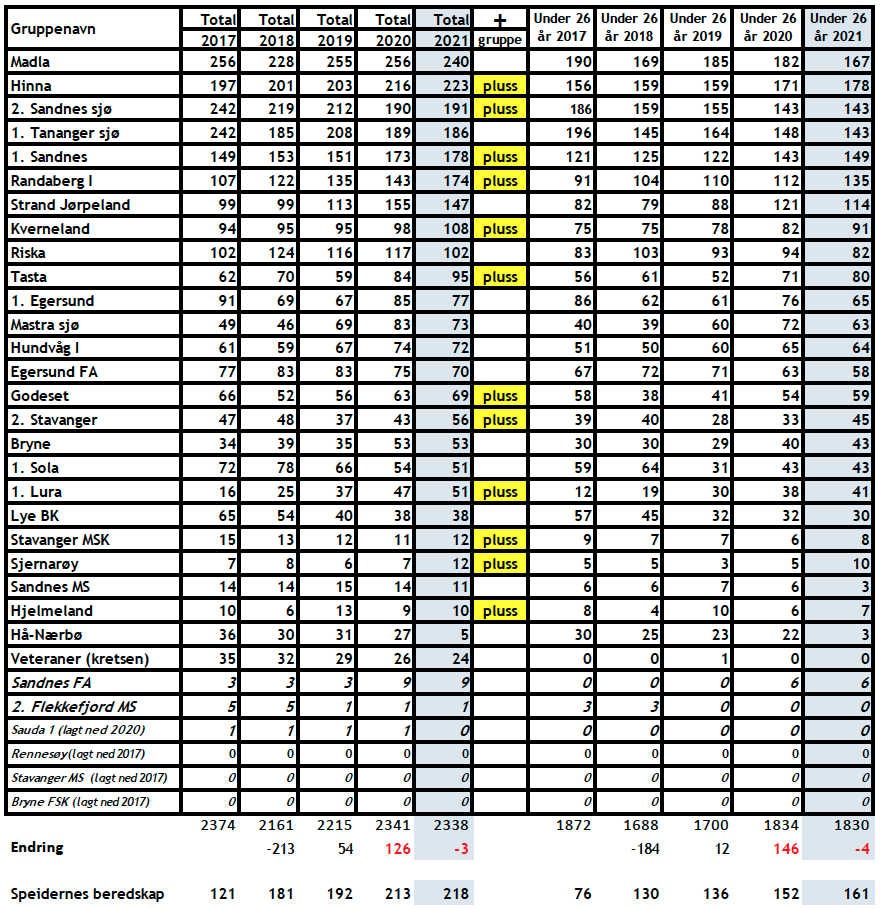  Kretsens tillitsvalgteKretsen har i tillegg til kretsstyret følgende tillitsvalgte pr. 31. desember 2021:Delegater til SpeidertingetFølgende er valgt for 2 år på årsmøte 2020Asbjørn Bryne Hogstad, HinnaOle Martin Bjelland, Riska (under 26 år)Heidi Bratland, 1.Sandnes (under 26 år)Annette Gausland Gillebo, 2.Stavanger Lars Meling Hultin, Strand Jørpeland 
Amalie Røseth, Hundvåg 1. (under 26 år)Helene J. Vigane, Bryne (under 26 år)
Tore Vareberg, Mastra Vara (i rekkefølge ut i fra antall stemmer)Kristoffer Holen, 1.Lura (under 26 år)Eve Nøstdahl Nordvall, Kverneland 
Kjetil Sævereid, Godeset  Haakon Kasper Kristiansen, Hinna (under 26 år)Delegater til SpeiderforumFølgende er valgt for 2 år på årsmøte 2020:Sofie Qvindesland, Tasta Casandra Frøiland, Strand Jørpeland Vara (i rekkefølge ut i fra antall stemmer)Erik Haugland, 1. BryneEmilie Næss, Strand JørpelandVetle Jørgensen, Mastra Simen Larsen, MastraDelegater til RoverforumFølgende er valgt for 2 år på årsmøte 2020:(disse deltok også som delegater på Roverforum 2018)Siri Skjørestad, Riska (mellom 16 og 20 år)Marcus Hamre, Godeset (mellom 16 og 20 år)Vara (i rekkefølge ut i fra antall stemmer)Magnus Tveit, Hinna (mellom 16 og 20 år)Tønnes Larsen Jaatun, Hinna (mellom 16 og 20 år)Michael Larsen Rønneberg, Godeset (mellom 16 og 20 år)Valgkomité Følgende ble valgt for 2 år på årsmøte 2020:Trond Haugland, GodesetAsbjørn Hogstad, HinnaHanne Beth Bratland, 1.Sandnes Møteledere for KretstingFølgende ble valgt for 1 år på årsmøte 2021Lars Meling Hultin		Strand JørpelandAllis Sand Beisland		HinnaVara: Lars Atle Andersen	1.SandnesRevisorFølgende ble valgt for 1 år på årsmøte 2021:Marion KjellesvikLedertrenereFølgende er oppnevnt av kretsstyret pr.31.12.2021:Vibeke Bø Langeland		Strand JørpelandLivar Risa				1. SolaTor Børge Salvesen			1. SandnesGunnar Skundberg			2. Sandnes SjøTønnes Ognedal			Direkte medlemOla Helgeland			1. SandnesAsbjørn Bryne Hogstad		HinnaPer Eivind Solum			MadlaTrond Haugland			GodesetSondre Lura				LuraIvar Anton Nøttestad		MadlaCato Bjerkeli				1.SandnesInga Wirowski (leder)		1.SandnesNils Lindaas				1.SandnesTorunn Fjelde Hansen		RiskaFølgende er oppnevnt av kretsstyret til ledertrenerkomite pr.31.12.2021:Inga Wirowski (leder)		1.SandnesNils Lindaas				1. SandnesTorunn Fjelde Hansen		RiskaSondre Lura				KretsstyretMarianne Kåstad			AnsattRoverkomiteFølgende er oppnevnt av kretsstyret til roverkomite pr.31.12.2021:Lars Bjelland (leder)		RiskaIsabel Forne				RiskaJohan Nordbø Visnes		1.SandnesRegine Hatlestad			1.Tananger sjøSofie Qvindesland			TastaMaren Grødem Larsen		KretsstyretKretsens arrangementKretstingÅrsmøtet ble avholdt digitalt 11.mars 2021. 68 delegater og 4 observatører var registrert. Årsmøtet behandlet kretsens årsmelding, regnskap, strategisk plan og budsjett. Det var valg av kretsleder, visekretsleder og kretsstyret.KretsstyretKretsstyret har hatt 6 møter. Av større saker som kretsstyret har arbeidet med kan følgende nevnes: Speiderbaser, Smitteverntiltak, Camp 773, ledertrening, roverarbeid, kommunikasjon, gruppeleder- og styre samlinger, patruljeførerkurs, samarbeid med Rogaland KFUK KFUM speiderne blant annet utredning over vurdering av felles kretsleir. og årsmøtesaker. ProgramaktiviteterFærre aktiviteter enn planlagt ble gjennomført på grunn av Covid19. Planlegging og gjennomføring av disse ble ivaretatt av daglig leder i samarbeid med kretsstyret, komiteer og prosjektgrupper. Arrangement ligger arkivert med deltakere www.vesterlen.no/aktivitet Nyheter rundt aktiviteter finner du på www.vesterlen.no  Se sluttord fra kretsstyret.LedertreningLedertrenerne har hatt 4 leirbålsprat med til sammen 39 nye ledere, 6 inspirasjonskvelder ute hos gruppene, to kurs i praktisk friluftsliv med 27 deltakere, to kurs i speidermetoden med 11 deltakere og to kurs i programplanlegging med 25 deltakere. I tillegg hadde vi i høst patruljeførerkurs del 1 på Camp 773 med 65 peffer fra 11 grupper og 16 ledere/stabVeteranerDet er 26 Veteraner (noen er direkte medlemmer mens andre også er medlem i grupper) i Vesterlen krets. Ingen aktivitet gjennomført på grunn av Covid19. Vesterlen speidermuseumKretsens Museums-komite har hatt følgende sammensetning i 2021:Leder:			Egil Bjelland, 2. StavangerSekretær:		Esther Bjelland, Veteran (Mossiken OG)Material:		Jan Olaussen, 2. Stavanger Museumsavisen	Lovise Mæland,1.TanangerDatabase:		Åse Wathne (KFUK-KFUM) og Lovise Mæland, 1.Tananger.Speiderhistorikk	Tor Inge Berge, Madla Komitemedlemmer prosjekter: Omvisning, utstilling, registering og lokalisering m.m.Anne Brit Egeland, Sola			Gunvor Opland, Madla 			Åse Rolandsen, Veteran (Mossiken OG)			Inger Lise Lindanger, Veteran (Sørmarka OG)Aktive museumsvenner:			Gro Krey		Museumsvenn			Richard Hagen	MuseumsvennPassive museumsvenner:			Gudrun Haugvalstad	, Veteran (Sørmarka OG)Årsrapport 2021 for Vesterlen Speidermuseum.Museumsåret 2021 har vært preget av Korona restriksjoner. Dugnadsgruppen har bestått av 12 personer. Der har blitt utført dugnadsarbeid neste hele året 2021. Fra januar til juni møttes vi 2 – 3 dager pr uke i mindre grupper, fra august til desember 1 – 2 dager pr uke.Det ble åpnet opp for besøk av små speidergrupper sist på høsten, og vi hadde kun besøk 3 kvelder. Vi har også hatt besøk av ledere fra utenbys speidergrupper. Vi håper de med tiden har lyst på et nytt besøk og da med sine speidere. Museet har i 2021 utarbeidet et nytt merke som består av spørsmål (oppgaver) fra speiderlivets start i Stavanger i tiden rundt 1911 og fremover. Merket kaller vi Wilhelm Retz merket. Grunnet Korona restriksjoner deltok Vesterlen speidermuseet ikke på møtet i regi av Nordiske Speidermuseer høsten 2021. Møtet ble avholdt på Sjælland, Danmark. Også i 2021 mottok museet mange flotte gaver. Hjertelig takk til alle givere.Vi har i 2021 opplevd et helt uvant speider år. Det ene reglement om møter og samlinger har avløst allerede bestående vedtekter. Å drive et aktivt museum har ikke vært mulig. Dugnadstimene for 2021 ble til 1.653 timer. Takk til alle som deltok. Godt Jobba.Stavanger 30.1.2022 Egil Bjelland, lederRoverkomiteenDet har vært arrangert kickoff for rovere etter sommeren og samling for roverlagsledere. Flere rovere i kretsen deltok i gjennomføring av nasjonalt Roverstevne i november. Camp773Følgende sitter i styret pr.31.12.2021 (valgt av kretsstyret):Leder:	Trond Haugland		GodesetStyret: Livar Risa			1. SolaArvid Langeland		Strand Jørpeland	Alf Årsvoll Olsen		Randaberg	Kjell Arvid Jøssang		KretsstyretDet har blitt avholdt et årsmøte og 4 styremøter i løpet av 2021 samt dugnader. De fleste dugnader er avhold på onsdag ettermiddag fra 16-21. Dugnad er avhold ca. 2 ganger pr mnd.Også i 2021 er de fleste leirer og aktivitet som samler mange speidere blitt avlyst pga korona tiltak. Dette gjelder blant annet Furunes dager, kretsbaner konkurranse samt utenlandske og norske sommer leirer. Riska/Mastra og Randaberg speidergruppe avhold likevel en vellykket sommer leir på Camp773 med speidereDe fleste helgeturer fra speidergrupper ble avlyst frem til høsten. Høsten har vært bedre på utleie og det har gjort at leieinntektene i høst har vært tilnærmet normale frem til ny nedstenging i desember.Dette har da også i år påvirket økonomien til Camp773, med laver leieinntekters. Driftsutgiften følger heldigvis utleien og med støtte fra Staten (støtte for bortfalte leieinntekter) har økonomien gått rundt. Fornying og vedlikehold på Camp773 søkes å tilpasses det økonomien tillater så langt det går. Strømutgiftene har økt kraftig i november og desember noe som også påvirker økonomien, Camp773 har stengt ned varme og strømbruk så mye vi tør uten å risikere skader med tanke på frost og kulde.Fokus for styret i Camp773 er å vedlikeholde og fornye stedet til best mulig standard innenfor det økonomien tillater.  Dette er viktig for at stedet skal være mest mulig attraktivt med tanke på utleie.  Styret erfarer at krav til komfort og standard er viktig for leietakere, og tilbakemeldinger på det vi gjør av tiltak er stort sett positive.På dugnader i 2021 ble terrassen ved roverhytta ferdigstilt, fundamenter til terrasse ved OG hytta og til vedskjul ved låve etablert. HC toalett i hovedhus er renovert, samt dører i 1 etasje er byttet, veggpaneler i gang og trapp er beiset med panel lakk. Alle senger i huset har fått nye madrasser og det er også kjøpt inn madrasser til hyttene. De blir byttet så snart sengene er ferdig. Gressareal er også vedlikehold i sommer med to ganger klipp med beitepusser og med utlån av traktor fra Gorgon.Som tidligere år er stort sett alle dugnader gjennomført med styrets medlemmer, Frode og Bjørnar fra Strand Jørpeland har også deltatt mye.  Camp 773 utvikling og vedlikehold forutsetter fortsatt at det meste gjøres på dugnad, da økonomien ikke tillater at tjenester kan kjøpes i større skala. Vi har også i år søkt om tilskudd fra Gjensidige stiftelsen, SR Bank stiftelsen, Thon stiftelsen og Strand kommune med elvemidler, Alle søknader var negativ, utenom 36.000 fra Thon stiftelsen til nye senger. Strand kommune gir tilskudd til drift av åpne toaletter. Vi har fått kr.101 371,- i kompensasjon for tapte leieinntekter under korona tiltakene. Vi takker alle som har bidratt for støtte med penger og innsats med drift av camp773Planer for 2022 er å ferdigstille nye senger i hyttene, bygge vedskjul og traktor garasje ved låve, etablere terrasse ved OG hytta, samt starte på grunnarbeidet til nytt gutte toalett i kjeller på huset. Vi satser og på å få male alle bygninger i sommer med hjelp av ansatt resurser fra kretsen. Gressarealer må også vedlikeholdes med klipping.*)15 helger og 2 uker i sommer var bruk av kretsens speidergrupper.Camp773: Regnskap 2021 og budsjett 2022 til orientering.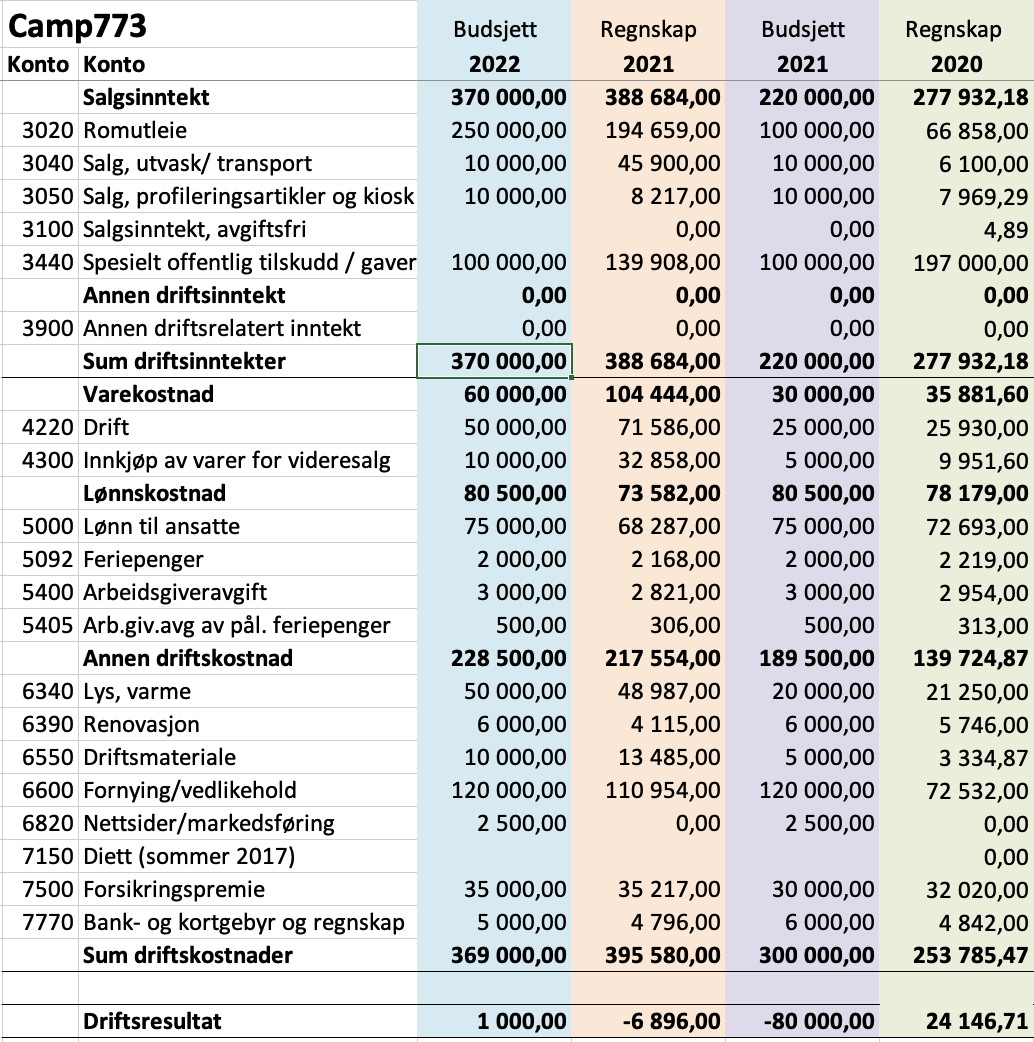 Camp773: Balanse for 2021 til orientering.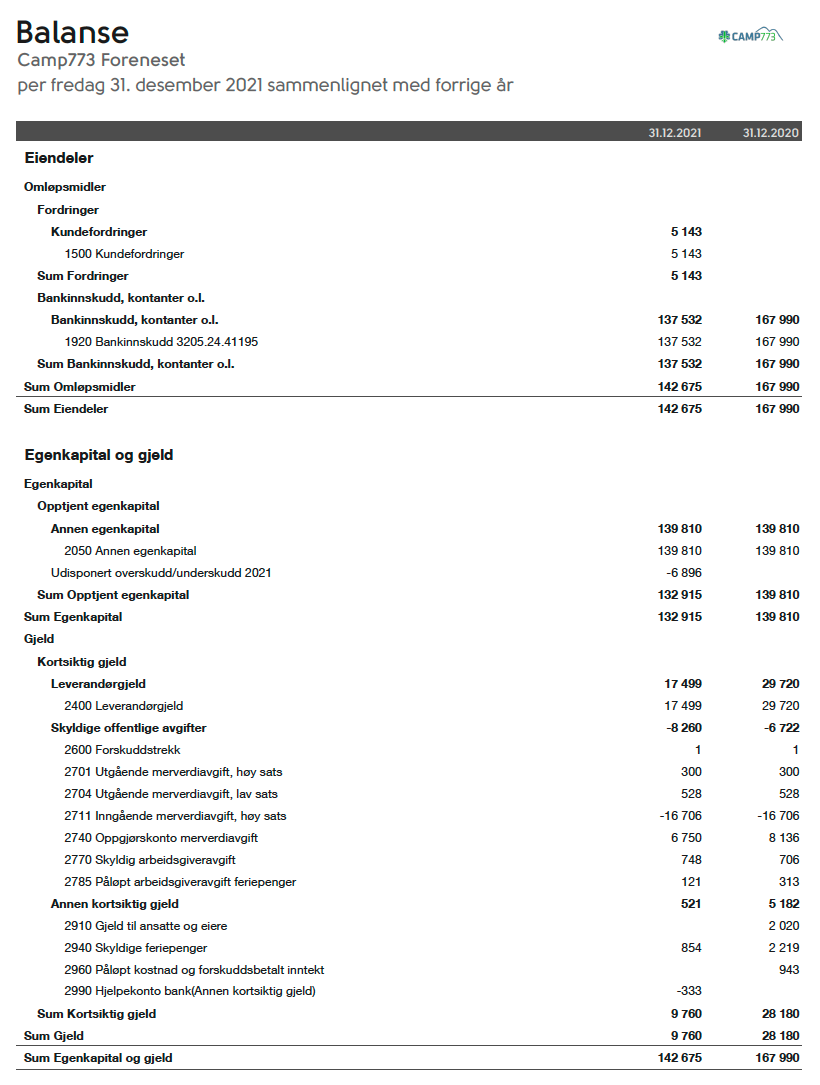 Jørpeland, 2.februar 2022, Trond Haugland, styreleder Sluttord Speideråret 2021Speiderarbeidet i Vesterlen krets har også i 2021 vært påvirket av korona, men tross alt har vi hatt god aktivitet innimellom nedstengningeneVi fikk prøvd oss på digitalt årsmøte der nytt Kretsstyre ble valgt, mange av oss har startet på periode nr. 2 fordi vi føler det er et givende verv. Styret har, som så mange andre, fortsatt med mange møter på nett og vi lengter etter å få jobbe sammen i samme romÅrets høydepunkt skulle vært Agenda 2021. Vi fikk aldri reist til den store landsleiren, men mange Vesterlenspeidere dro likevel på egne leirer med Agenda som tema.De fleste vil nok skrive under på at det er tungt å drive når det hele tiden er usikkert om aktivitetene kan gjennomføres, likevel har vi i Vesterlen klart oss godt.Vi hadde god vekst i 2020 og statistikken viser at Vesterlen i 2021 har beholdt medlemmene som kom til. Det betyr at speideraktivitet er enklere å tilpasse restriksjonene enn mange andre barne- og ungdomsaktiviteter. Vi har dyktige ledere som har holdt på motivasjonen selv om alt snus på hodet til enhver tid.Daglig leder har bidratt aktivt slik at styret har kunnet jobbe med saker som er viktig for kretsen og for god speiderutvikling. Interne oppgaver han har tatt tak i, i tillegg til kretsens kjerneoppgaver, har bl.a. vært bistand til grupper som ønsker Speiderbaser i Stavanger, Sandnes, Randaberg, Bryne og Egersund, bistand til speidergrupper som har behov for administrativ ressurs og avklaring i eiendomsspørsmål. I tillegg er daglig leder også engasjert i lokale, regionale og nasjonale aktiviteter der han er pådriver for speiding og de verdiene speidingen står for. Eksterne aktiviteter har vært bl.a. Styreleder / vikar for daglig leder i Frilager, Ressursperson i Speidernes beredskap regionalt og nasjonalt, Styreleder for Forum for natur og friluftsliv (FNF), Rogaland og Dialog med politikere for å sikre kommunale støtteordninger til speidergrupper. I 2021 fikk vi gleden av å ønske Marianne velkommen som ansatt i kretsen og med to ressurssterke ansatte – med forskjellige styrker og egenskaper – har vi nå en svært slagkraftig administrasjon. Marianne og Ivar har begge aktiviteter utenom kretsarbeidet slik at lønnskostnadene er innenfor én full stillingCamp 773 fikk bedre besøk i 2021 enn i 2020, men stedet stod ubrukt i lengre tid. Høsten ble den beste perioden med tilnærmet normal utleie. Offentlige Koronamidler har heldigvis kompensert for noe av inntektsbortfallet slik at Camp-styret har kunnet fortsette arbeidet sitt. Stor takk til styret for innsatsen de legger ned!Vesterlen har heldigvis mange ildsjeler som bidrar til forskjellige aktiviteter:Speidermuseet driftes av en kjerne av godt voksne speidere. Veteranene stiller opp og med gode bidrag. UFFS -Utvalg For Fjellspeiding gir tilbud om «Ekstremspeiding» som det kreves høy kompetanse for å gjennomføre. Tusen takk til dere alle!Ledertrening er kretsens viktigste bidrag til gruppene, dessverre har det ikke blitt like stor aktivitet som ønskelig. Imidlertid har ledertrenerne klart å gjennomføre flere leirbålsprater for nye ledere i 2021, og noen kurs har det også blitt. Takk for innsatsen. Ledertrenerkomiteen bidrar med planlegging og utvikling av ledertreningen i kretsen, komitemedlemmene er i tillegg kursansvarlige og har ofte lederansvar i egen gruppe. Tusen takk for innsatsen. Roverkomiteen klarte å gjennomføre bl.a. rover kick-off og rovere i kretsen var vertskap for nasjonalt roverstevne. Tusen takk til alle som bidrar for speiderne i VesterlenKretsstyret 7. februar 2022Tor Børge Salvesen, Emilie Bøgelund, Kjell Arvid Jøssang Sondre Lura, Cato Bjerkeli, Maren Grødem Larsen og Vibeke Bø Langeland.Kretsstyret innstiller: Årsmelding for 2021 godkjennesRegnskap 2021 Regnskap for Vesterlen krets med revisors beretning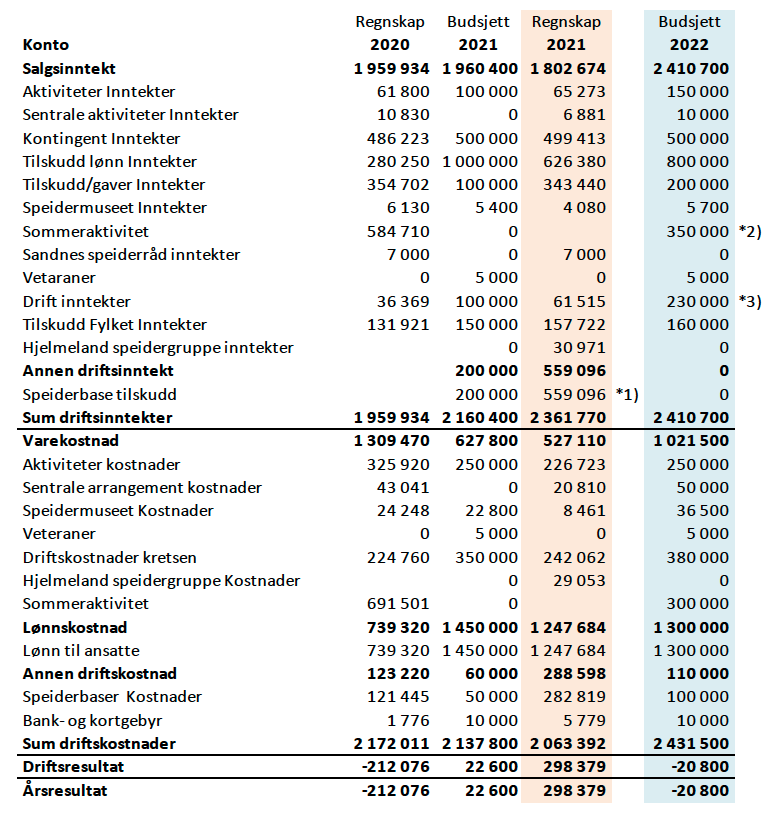 *1) Dette tilskuddet er det i år brukt direkte kr.282 819,- + administrasjon kr.100 000,- Budsjett 2022 kr.100 000,- direkte + kr.50 000,- i administrasjon.Kretsstyret innstiller: Regnskapet for Vesterlen krets for 2021 godkjennesRevisors beretning 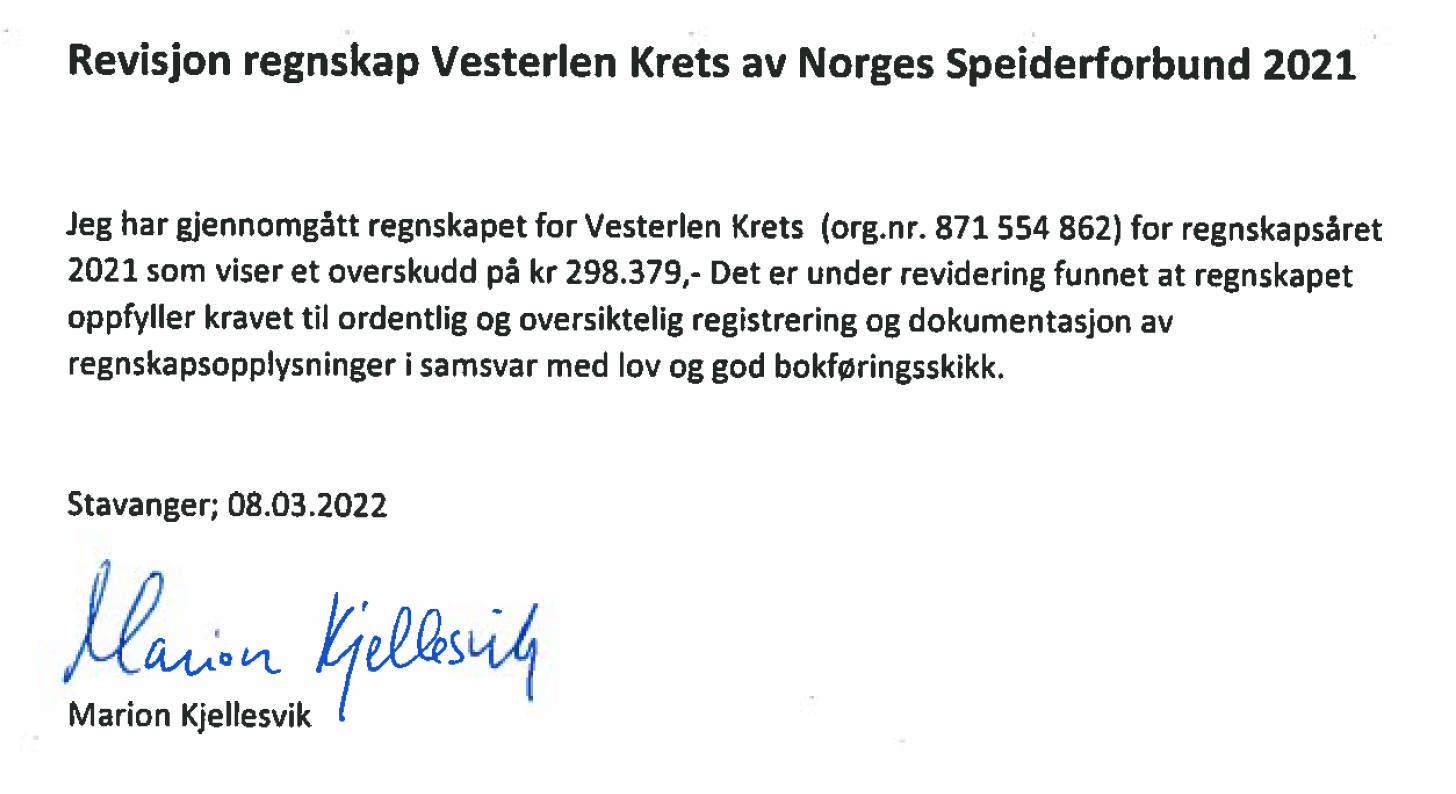 Kretsstyret innstiller: Revisjon tas til etterretning.Balanse og avsetning av resultat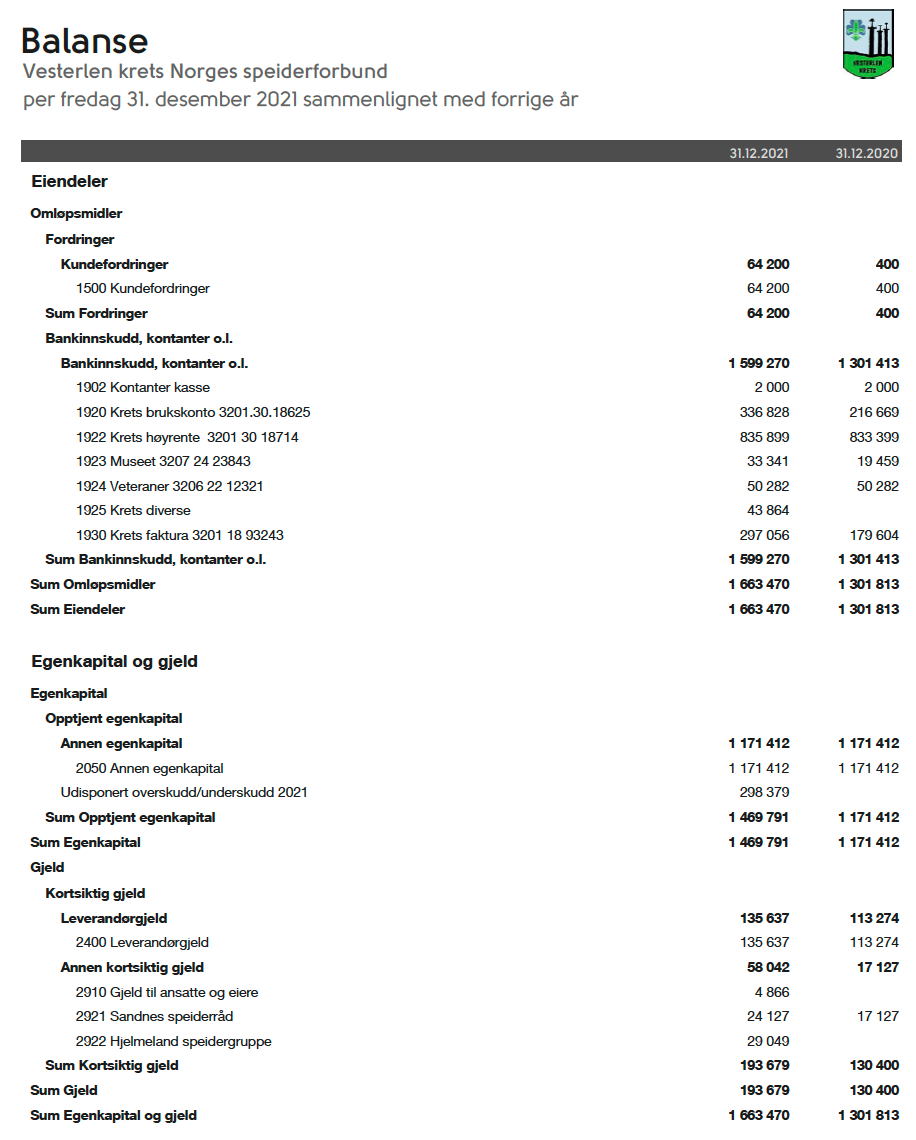 Kretsstyrets forslag til disponering av overskudd:Forslag: Udisponert overskudd på kr.298 379 overføres egenkapitalenKretsstyrets innstilling: Forslaget vedtas.Innkomne forslag Kretsstyret forslag felles kretsleirFelles kretsleir - en spennende ide?En mulighetsstudie om felles kretsleir for Vesterlen krets av Norges Speiderforbund og Rogaland KFUK-KFUM-speidere er foretatt på oppdrag fra kretsene. Oppdraget har vært gjennomført høsten 2021 av en lokal utredningskomite. Resultatet av arbeidet fører til at begge kretsstyrene foreslår en felles kretsleir og innstiller dette videre til de respektive kretsting (årsmøtene) vinteren 2022.Hovedkonklusjonene fra arbeidet er:Kretsene er om lag like store; samlet har kretsene om lag 4400-4500 aktive medlemmer de siste par årene. Historisk har om lag 20 % av medlemmene deltatt på kretsleirer. En felles kretsleir må ut fra dette ta høyde for 900-1100 deltakere.Felles kretsleir er fullt mulig å arrangere ved at Rogaland KFUK-KFUM-speiderne fremskynder sin kretsleir-syklus med ett år til 2023. Første mulige tidspunkt er i månedsskiftet juni/juli 2023. Tidspunktet anses optimalt etter at koronapandemien i 2020 og 2021 har ført til minimalt med leiraktiviteter av en slik størrelsesorden for speiderne disse årene. Tidspunktet forutsetter at de respektive kretstingene går inn for dette vinteren 2022.Speidernes fellesorganisasjon innehar per i dag ingen juridisk fullmakt til å ta ansvar for en felles kretsleir mellom forbundene. Det betyr at en av kretsene må være juridisk ansvarlig for arrangementet, samt føre regnskap og stille hovedtyngden av de administrative ressursene som trengs til leiren til disposisjon. Begge kretsstyrene er ansvarlige for prosjektet og dets økonomi. Et felles interimsstyre foreslås som styringsorgan til kretsleirkomiteen.  Det delegeres til de respektive kretsstyrene å avklare videre styring og framdrift.Enkelte kretsleirkostnader vil påløpe tidlig i prosessen og må kunne forskutteres av kretsene (ev. som lån) før leirkontingenten er innbetalt. Kretsene må være forberedt på beløp i størrelsesorden opp mot kr 150 000 – 300 000. Noe vil påløpe alt i 2022.Et kretsleir-arrangement på leirstedet Camp773 til Vesterlen krets har bidratt til å sikre leieinntekter, samt nødvendig tilrettelegging og vedlikehold på kretsens leirsted i forkant. På kort – mellomlang sikt er leirstedets og kretsens økonomi ikke avhengig av et leiroverskudd. På lenger sikt er det behov for vedlikeholds- og investeringsmidler for å opprettholde leirstedets attraktivitet.Fylket Rogaland har flere områder som kan være aktuelle til å arrangere en leir for 900-1100 deltakere, flere nær sjø. Camp773 anses per i dag å ha for lav kapasitet til et så stort arrangement. Kretstinget i Vesterlen må følgelig gi fritak fra tidligere vedtak om å benytte dette stedet til neste kretsleir dersom denne skal være felles. En felles kretsleir vil bli evaluert grundig i ettertid og gi grunnlag for nye beslutninger om ideen er framtidsrettet.Begge forbundene har mye felles. Flere grupper har samarbeidet på tvers i en årrekke. På noen områder er det større forskjeller mellom speidergruppene i et forbund enn mellom forbundene. Speidingen i begge forbund er blant annet tuftet på patruljearbeid og kristne grunnverdier. Forkynnelses-elementet står noe sterkere hos Norges KFUK-KFUM-speidere uten at det i seg selv skaper hindre til å teste ut fellesskapet, åpenheten og samfunnsengasjementet som finnes i begge forbund. Samfunnsutviklingen stiller stadig mer krav til bærekraft, og åpner for mange gode spørsmål rundt klima og miljø, både lokalt og internasjonalt. Speiding er en internasjonal bevegelse med ulike kulturer. En felles kretsleir vil kunne bevege våre speidere og bidra til både bredere og dypere innsikt i våre felles mål og verdier. Speiding er gøy – og gir nye vennskap.Begge kretsene er om lag like store og innehar gode ressurser på flere plan. Dette gir en unik likevekt og forutsetning for å dra lasset sammen. Godt samarbeid om andre arrangement på kretsnivå har gitt synergier. Dette har ført til at ideen om felles kretsleir har modnet til å bli fullt ut gjennomførbar i nærmeste framtid gjennom å forene felles krefter og bedre klimaavtrykket vi etterlater oss etter en slik type leir. Så langt er erfaringen at ideen skaper et positivt engasjement om framtidige muligheter om å løfte sammen for å skape nye, felles speidereventyr!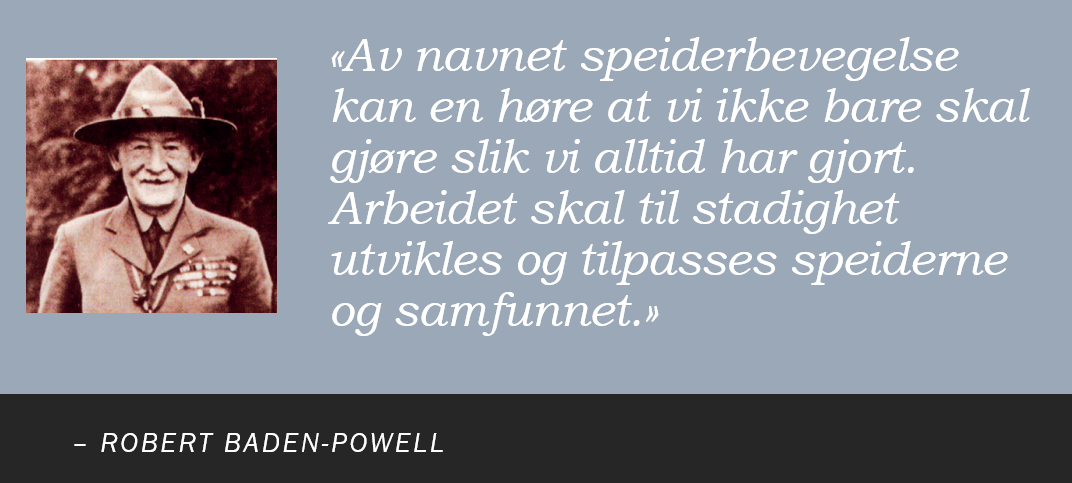 NYTT 25.februar:På Rogaland KFUK-KFUM speidernes (KM) årsmøte 19.2. falt forslaget om felles kretsleir i 2023. KM mener det er for nært deres landsleir der mange fra Rogaland er sterkt engasjerte, årsmøtet hørte på argumentene om at KM vil få problemer med å stille frivillige til å arrangere kretsleir i 2023. De tok derfor opp spørsmålet om KM ønsker å samarbeide med Vesterlen om leir og det fikk stort flertall. De stemte deretter om de vil ha leir i 2024 i samarbeid med andre eller vente til etter 2025.De vedtok å arrangere kretsleir i 2024 og kretsstyret i KM får fullmakt til å samarbeide med Vesterlen om dette, eventuelt andre kretser.Dette forslaget er derfor ikke relevant: Forslag til vedtak: Kretstinget tar oppsummeringen om felles kretsleir til orientering.Kretstinget vedtar at det planlegges og gjennomføres en felles kretsleir for Vesterlen krets av Norges Speiderforbund og Rogaland KFUK-KFUM-speidere. Felles kretsleir er et prosjekt som evalueres i etterkant.Kretsleir arrangeres i 2023. Preferert tidspunkt er siste uke i juni / første i juli, sekundært første uke i august.Vesterlen krets og Rogaland KFUK-KFUM-speidere stiller med likt økonomisk ansvar og risiko i prosjektet. Kretstinget i Vesterlen krets stiller seg positiv til at kretsen tar på seg det juridiske ansvaret med felles kretsleir.Det opprettes et felles styreorgan i form av et interimsstyre for felles leirkomite. Kretsenes stemme teller 50 % hver. Interimsstyret består av 4 personer, med 2 fra hver krets. Det delegeres til de respektive kretsstyrene å finne aktuelle representanter og utforme mandat til interimsstyret. Interimsstyret innrettes slik at det kan ta løpende beslutninger opp mot leirledelsen og leirkomiteen for å holde på avtalt framdriftsplan. Interimsstyret er ansvarlig for å bringe saker av betydning fram til vurdering av det enkelte kretsstyre i tråd med økonomisk og juridisk ansvar.Kretstinget gir kretsstyret fullmakt til å gi felles kretsleirprosjektet et kortsiktig likviditetslån på inntil kr.500.000,- med forfall senest 31.12.2023.Det delegeres til kretsstyret å følge opp vedtaket.Nytt forslag fra kretsstyret:Kretstinget tar oppsummeringen om felles kretsleir til orientering.Kretsstyret får i fullmakt til å arbeide videre med å se på samarbeid med Rogaland KFUK KFUM speidere om leirer.Kretsstyret innstilling: Forslaget vedtas.Dette forslaget tas inn (diskuteres) i kretsens arbeidsplan:Hvis dette forslaget ikke blir vedtatt, foreslår kretsstyret subsidiært:Kretstinget tar oppsummeringen om felles kretsleir til orientering.Det planlegges og gjennomføres en egen kretsleir for Vesterlen krets på Camp773 sommeren 2023.Kretsstyret subsidiære innstilling: Forslaget vedtas.Strategisk plan og arbeidsplan for 2022	Kretsens strategiske satsingsområder og arbeidsplan 2022/2023:Kretsen presenterer resultatet fra siste året på kretstinget og foreslår følgende endringer:Speidere vil utSpeiderbaser i nærmiljø. Legge til rette og motivere speidergruppe for aktivt friluftsliv i nærmiljøet. Utvikle grunnleggende kompetanse innen det enkle friluftslivet gjennom relevante og spennende programaktiviteter og arrangementer. Få alle gruppene til å ha et mål om å legge til rett for speiding regionalt, nasjonalt og internasjonalt. Alle tropper i kretsen reiser på leir til utlandet i perioden 2022 - 2025Patruljen tar ansvarLegge til rette for at patruljen tar ansvar gjennom ledertrening for førerpatrulje, patruljemøter og patruljeturer. Motivere til demokrati i førerpatruljen og legge til rette for demokratitrening frem mot Speider- og Roverforum høsten 2022. Alle patruljer (speidere) gjennomfører et samfunnsengasjement prosjekt.Speiding når flereDet arbeides for at rovere er forbilder i gruppene og utdannes til ledereLogg ut kampanjen fortsetterArbeid for at flest mulig speidergrupper blir over magisk grense på 50 medlemmerMotivere ledere til utvikling gjennom ledertreningNytt punkt: Bærekraft Kretsen starter arbeidet med og utarbeider et skjema for «Bærekraft analyse» til bruk for all speideraktivitet (etter samme mal som risikoanalyse for speideraktiviteter)Kretsen arbeider for å finne verktøy slik at vi kan få klimaregnskap for speiderarrangement. Kretsen utarbeider temakurs med søkelys på miljøvalg i speiderarbeidet.Arbeidsplan for høsten 2022 og våren 2023Hovedprogram:Roverprogram 2 samlinger 16-17 år. 1-2 samlinger 18 år + og 2 helgearrangement Strategisamling med gruppe og kretsstyret i januar Gruppeledersamling oktober og maiLeirbålsprat flere ganger i åretLedertreningsuke vår og høstLedertrening unge ledere – trinn I desemberPatruljeførerkurs I på Camp773 i novemberPatruljeførerkurs II arrangeres i løpet av vårenLedertrening trinn III i høstTemakvelder og kurs etter behov og ønske fra grupperKretsen arbeider for at det arrangeres fellesarrangement for speidere i 9.-10.klasse.NYTT PUNKT: Kretsleir 2023 på Camp773Kretsstyrets innstilling: Forslaget vedtas.Budsjett 2022 Budsjett for Vesterlen kretsSe budsjettforslag sammen med regnskap pk.4.1.*2) Støtte vi har fått fra Sparebankstiftelsen til sommerjobb for ungdom. Kr.300 000 direkte og kr.50 000,- til administrasjon.*3) Økning i drift på grunn av inkluderingsmidler FOR ALLE kr.130.000,- ligger inne her (og som utgift under drift)Kretsstyrets innstilling: Forslag til budsjett for 2022 vedtas.Valg Valg av representanter til SpeidertingetDet skal velges 8 delegater hvorav minst 3 er 25 år eller yngre, som representanter til Speidertinget. Det er også viktig at det velges en del varamedlemmer, da utfordringen er at kun en fra hver gruppe kan være representert på Speidertinget som delegat. Saken fremlegges av valgkomiteen.Følgende har sagt ja og er på valg (alfabetisk):Vetle Eide, Tananger
Annette K. G. Gillebo, 2.Stavanger
Marcus Hamre, Godeset (under 25)
Berit Elise Kåringen, Hundvåg 1 (under 25)
Vibeke Bø Langeland, Strand Jørpeland
Eve Nordvall, Kverneland 
Anita Rørheim, Hjelmeland
Johan Nordbø Vistnes,1.Sandnes (under 25)Forslag fra valgkomiteen under 25 år (alfabetisk):	Marcus Hamre, Godeset (under 25)Berit Elise Kåringen, Hundvåg 1 (under 25)
Johan Nordbø Vistnes,1.Sandnes (under 25)Forslag fra valgkomiteen over 25 år (alfabetisk):Vetle Eide, Tananger
Annette K. G. Gillebo, 2.StavangerVibeke Bø Langeland, Strand Jørpeland
Eve Nordvall, Kverneland 
Anita Rørheim, Hjelmeland
Valgkomiteen tilrår at eventuelle kandidater som foreslås ved benkeforslag på kretstinget og kandidater som ikke blir direkte kandidater, velges til varamedlemmer i rekkefølge etter det stemmetall de får.  Valg av representanter til RoverforumDet skal velge to representanter til nasjonalt Roverforum, fortrinnsvis én gutt og én jente, med personlig vara. Den ene representanten skal være mellom 16 og 20 og den andre mellom 16 og 25 år (fylle minimum 16 år og maksimum 25 år i løpet av 2020). Saken fremlegges av valgkomiteen. Følgende har sagt ja og er på valg (alfabetisk):	Simen Bergseth, Godeset	Amanda Gjerlaugsen, 1.SandnesHalvard Dalane Hennig, Madla			Ruben Danielsen Gullbrå, BryneChristian Benaglia Kolbenstvedt, Madla 	Daniel Nising Lundal, Madla 	Thorgeir Logi Steingrimsson, HinnaDe i gult var foreslått innen fristen, men kom ikke med i sakspapirer ved en feilValgkomiteen tilrår at eventuelle kandidater som foreslås ved benkeforslag på kretstinget og kandidater som ikke blir direkte kandidater, velges til varamedlemmer i rekkefølge etter det stemmetall de får. Stemmerett ved dette valget har kun speider- og roverrepresentanter (delegater som er 25 år eller yngre)Ved dette valget har bare kretstingets roverrepresentanter stemmerett. Valg av representanter til SpeiderforumDet skal velge to representanter til Speiderforum, fortrinnsvis én gutt og én jente, med personlig vara. Representantene til Speiderforum skal være mellom 13 og 16 år (fylle minimum 13 år og maksimum 16 år i løpet av 2020).Saken fremlegges av valgkomiteen. Følgende har sagt ja og er på valg (alfabetisk):	Erik Haugland, Bryne	Selma Lindtner, Madla	Julian Shaw, Madla	Ingvild Høibø Slotsvik, Tasta	Aleksander Tegle, Madla	Vilde Øsebak, Madla Valgkomiteen tilrår at eventuelle kandidater som foreslås ved benkeforslag på kretstinget og kandidater som ikke blir direkte kandidater, velges til varamedlemmer i rekkefølge etter det stemmetall de får. Stemmerett ved dette valget har kun speider- og roverrepresentanter (delegater som er 25 år eller yngre)Ved dette valget har bare kretstingets speiderrepresentanter stemmerett. Valg av møteledereValg av 2 møteledere og varamøteledere for ett år:Saken fremlegges av kretsstyret Forslag til kandidater kan sendes post@vesterlen.no  frem til årsmøte eller benkeforslag på kandidater fremsettes på årsmøte med tidsfrist satt av møteledere. Forslag:Lars Meling Hultin		Strand JørpelandAllis Sand Beisland		HinnaVara: Lars Atle Andersen	1.SandnesKretsstyret innstiller: Foreslåtte kandidater velges. Valg av revisorValg av revisor for ett årSaken fremlegges av kretsstyret Forslag til kandidater kan sendes post@vesterlen.no  frem til årsmøte eller benkeforslag på kandidater fremsettes på årsmøte med tidsfrist satt av møteledere. Forslag: Marion KjellesvikKretsstyret innstiller: Foreslått kandidat velges. Valg av valgkomiteValg av 3 personer til valgkomite for to årSaken fremlegges av kretsstyret Forslag til kandidater kan sendes post@vesterlen.no  frem til årsmøte eller benkeforslag på kandidater fremsettes på årsmøte med tidsfrist satt av møteledere.Forslag:Asbjørn Hogstad, HinnaHanne Beth Bratland, 1.SandnesJan Tore Helgesen, RandabergKretsstyret innstiller: Foreslåtte kandidater velges.AvslutningUtleie 2021 har vært (reelt - avlyste arrangment er ikke tatt med):Utleie 2021 har vært (reelt - avlyste arrangment er ikke tatt med):Utleie 2021 har vært (reelt - avlyste arrangment er ikke tatt med):Utleie 2021 har vært (reelt - avlyste arrangment er ikke tatt med):Utleie 2021 har vært (reelt - avlyste arrangment er ikke tatt med):Utleie 2021 har vært (reelt - avlyste arrangment er ikke tatt med):Utleie 2021 har vært (reelt - avlyste arrangment er ikke tatt med):DagerJan.Feb.MarsAprilMaiJuniJuliAug.Sept.Okt.Nov.Des.60144229621151222021202020192018201720162015201420132012Totalt helger i bruk24*164032232827232520Totalt overnattingsdøgn161168662314103362334215824140022151872